ПРОФИЛАКТИКА ДОРОЖНО-ТРАНСПОРТНОГО ТРАВМАТИЗМА В СЕМЬЕ И ДЕТСКОМ САДУПодготовила:Ибрагимова Л. Р.27.10.2021«Семья для ребенка – это источник общественного опыта. Здесь он находит примеры для подражания и здесь происходит его социальное рождение. И если мы хотим вырастить нравственно здоровое поколение, то мы должны решать эту проблему «всем миром»: детский сад, семья, общественность»                               В.А.Сухомлинский.С каждым годом автомобилей на дорогах становится все больше и больше, возрастает интенсивность и скорость движения. Поэтому обеспечение безопасности детей на дороге становится все более важной задачей. Особое значение в решении этой проблемы имеет заблаговременная и правильная подготовка самых маленьких пешеходов-детей, которая заключается в изучении ПДД и основ безопасности дорожного движения в детских дошкольных учреждениях .Актуальность этой проблемы связана с тем, что у детей дошкольного возраста отсутствует та защитная психологическая реакция на дорожную обстановку, которая свойственна взрослым. Знакомство ребёнка с дорожно-транспортной средой имеет свои особенности. Их жажда знаний, желание постоянно открывать что-то новое часто ставит ребенка перед реальными опасностями. Поэтому личный опыт должен быть заменен опытом, накопленным обществом, путём проведения превентивных мер по предварительному обучению детей безопасному поведению на дороге.Только совместными усилиями воспитателей и родителей, используя их знания, терпение и такт, возможно, научить наших детей навыкам безопасного общения со сложным миром перехода улиц и дорог. Успех профилактики дорожно-транспортного травматизма с детьми во многом зависит от сознательности, личной культуры и дисциплинированности взрослых.Самое действенное средство воспитания маленького пешехода – пример поведения на дороге родителей. Именно в семье происходит становление характера ребенка, формирование его отношения к окружающим, первые навыки общения. Семья обеспечивает удовлетворение важнейшей потребности маленького ребенка – потребности в признании, любви, эмоциональной защищенности.Профилактика детского дорожно-транспортного травматизма – проблема всего общества. Количество случаев детского дорожно-транспортного травматизма, к сожалению, увеличиваются. Считаете ли Вы эту статистику важной? Задумывались ли Вы, почему так происходит? Уверена, не последнюю роль здесь играет уровень обучения детей правилам дорожной безопасности. Обучение детей правильному поведению на дорогах необходимо начинать с раннего возраста, так как знания, полученные в детстве, наиболее прочные; правила, усвоенные ребенком, впоследствии становятся нормой поведения, а их соблюдение – потребностью человека. Задача педагогов и родителей – воспитать из сегодняшних дошкольников грамотных и дисциплинированных участников дорожного движения.   Сегодня, несмотря на серьезные шаги, предпринимаемые нашим государством в области законодательного регулирования в вопросах обеспечения безопасности жизнедеятельности дошкольников, на практике еще в недостаточной мере устанавливаются первопричины тяжелых несчастных случаев с детьми, а также низкого уровня охраны их здоровья и жизни.   Значительная часть работы – это профилактика детского дорожно-транспортного травматизма и формирования у детей навыков безопасного поведения на дорогах. Возрастающая плотность уличного движения делает дороги все более опасными для детей и, соответственно, вопросы профилактики детского дорожно-транспортного травматизма не теряют своей актуальности.В детском саду мы уделяем большое внимание решению этой проблемы, организации работы по обучению детей правилам дорожного движения. Знакомство детей с правилами дорожного движения, культурой поведения на улице тесно связана с развитием ориентировки в пространстве и предполагает формирование таких качеств личности, как внимание, ответственность за свое поведение, уверенность в своих действиях.Анализ программных задач образовательной области «Социально-коммуникативное развитие», раздел «Формирование основ безопасности» («Безопасность на дорогах») показывает последовательное усложнение программных требований в зависимости от возраста детей, условий их жизни (город, село).Уже  во второй младшей группе (от 3 до 4 лет) стоят задачи: «Знакомство с понятиями «улица», «дорога», «светофор». Формирование представлений о работе водителя. Формирование первичных представлений о безопасном поведении на дорогах (переходить дорогу, держась за руку взрослого)»;Обучение детей правилам безопасного поведения на дорогах в период нахождения ребенка в детском саду, может уменьшить тяжелые последствия и возможность попадания его в ДТП. Единственное, что может спасти ребенка на дороге, — это неукоснительное соблюдение правил дорожного движения. Важно, чтобы родители были примером для детей в соблюдении правил дорожного движения.Наиболее распространенные причины дорожно-транспортных происшествий:Выход на проезжую часть в неустановленном месте перед близко идущим транспортом (мало кто из наших детей имеет привычку останавливаться перед переходом проезжей части, внимательно ее осматривать перед переходом проезжей части, внимательно ее осматривать с поворотом головы и контролировать ситуацию слева и справа во время движения).Выход на проезжую часть из-за автобуса или другого препятствия (наши дети не привыкли идти к пешеходному переходу, выйдя из транспортного средства или осматривать проезжую часть, прежде чем выйти из-за кустарника или сугробов).Игра на проезжей части (наши дети привыкли, что вся свободная территория – место для игр).Ходьба по проезжей части (даже при наличии рядом тротуара большая часть детей имеет привычку идти по проезжей части, при этом чаще всего со всевозможными нарушениями).Дорожно-транспортный травматизм детей в значительной мере обусловлен такими особенностями их психофизиологического развития, как:незрелость;неспособность правильно оценивать обстановку;быстрое образование условных рефлексов и быстрое их исчезновение; потребность в движении, которая преобладает над осторожностью;стремление подражать взрослым;переоценка своих возможностей;специфичность реакции на приближающийся автомобиль и др.   Главная причина, из-за которой дети попадает под машину из-за отсутствия главного транспортного навыка: предвидение скрытой опасности. Устранить эту причину, равно как и другие, перечисленные выше, ограничиваясь только беседами с детьми, словесными наставлениями, невозможно. При движении на дороге, как и при любом движении, действуют не столько знания, сколько привычки, стереотипы. Выработать их можно только в реальных условиях улицы. Вот почему каждый выход с родителями ребенка на улицу должен способствовать формированию у него навыков наблюдения, самоконтроля, ориентирования в дорожно-транспортной ситуации, формированию навыка безопасного поведения на улицах и дорогах, являющегося основой выполнения Правил дорожного движения. Такое обучение ребенка должно осуществляться родителями в тесном контакте с детскими дошкольными учреждениями, где предусмотрены родительские собрания, специально посвященные вопросам профилактики детского дорожно-транспортного травматизма.Воспитание безопасного поведения на улицах и дорогах у детей дошкольного возраста в детском саду осуществляется в рамках всех разделов и направлений общеобразовательной программы дошкольного образования через игру, воспитание навыков поведения, ознакомление с окружающим, развитие речи, художественную литературу, конструирование, изобразительное искусство, музыкальное творчество.   Главная цель работы педагогов по профилактике детского дорожного травматизма в детском саду – формирование у детей навыков осознанного безопасного поведения на улицах села, города. Она реализуется путем решения нескольких задач:Усвоение дошкольниками первоначальных знаний о правилах безопасного поведения на улице;Формирование у детей качественно новых двигательных навыков и бдительного восприятия окружающей обстановки. Ребенок должен не только правильно двигаться в соответствии с полученным сигналом или ориентируясь на взрослого, но и уметь координировать свои движения с движениями других людей и перемещением предметов;Развитие у детей способности к предвидению возможной опасности в конкретной меняющейся ситуации и построению адекватного безопасного поведения.РЕКОМЕНДАЦИИ ПО ОБУЧЕНИЮ ДЕТЕЙ ПДД ДОМАПри выходе из дома:— Если у подъезда дома возможно движение, сразу обратите внимание ребенка, нет ли приближающегося транспорта. Если у подъезда стоят транспортные средства или растут деревья, приостановите свое движение и оглядитесь – нет ли опасности.При движении по тротуару:— Придерживайтесь правой стороны.— Взрослый должен находиться со стороны проезжей части.— Если тротуар находится рядом с дорогой, родители должны держать ребенка за руку.— Приучите ребенка, идя по тротуару, внимательно наблюдать за выездом машин со двора.— Не приучайте детей выходить на проезжую часть, коляски и санки везите только по тротуару.Готовясь перейти дорогу:— Остановитесь, осмотрите проезжую часть.— Развивайте у ребенка наблюдательность за дорогой.— Подчеркивайте свои движения: поворот головы для осмотра дороги. Остановку для осмотра дороги, остановку для пропуска автомобилей.— Учите ребенка всматриваться вдаль, различать приближающиеся машины.— Не стойте с ребенком на краю тротуара.— Обратите внимание ребенка на транспортное средство, готовящееся к повороту, расскажите о сигналах указателей поворота у машин.— Покажите, как транспортное средство останавливается у перехода, как оно движется по инерции.При переходе проезжей части:— Переходите дорогу только по пешеходному переходу или на перекрестке.— Идите только на зеленый сигнал светофора, даже если нет машин.— Выходя на проезжую часть, прекращайте разговоры.— Не спешите, не бегите, переходите дорогу размеренно.— Не переходите улицу под углом, объясните ребенку, что так хуже видно дорогу.— Не выходите на проезжую часть с ребенком из-за транспорта или кустов, не осмотрев предварительно улицу.— Не торопитесь перейти дорогу, если на другой стороне вы увидели друзей, нужный автобус, приучите ребенка, что это опасно.— При переходе по нерегулируемому перекрестку учите ребенка внимательно следить за началом движения транспорта.— Объясните ребенку, что даже на дороге, где мало машин, переходить надо осторожно, так как машина может выехать со двора, из переулка.При посадке и высадке из транспорта:— Выходите первыми, впереди ребенка, иначе ребенок может упасть, выбежать на проезжую часть.— Подходите для посадки к двери только после полной остановки.— Приучите ребенка быть внимательным в зоне остановки – это опасное место (плохой обзор дороги, пассажиры могут вытолкнуть ребенка на дорогу).СОВЕТЫ ДЛЯ РОДИТЕЛЕЙПо дороге в детский сад или из него проводите беседы с детьми о безопасном поведении на улице. Дисциплина на улице – залог безопасности пешеходов, объясните это ребенку на собственном примере.Яркая одежда помогает водителю увидеть ребенка. Чтобы ребенка легче было увидеть на улице, его надо одевать в одежду неоновых цветов с отражающими полосками или специальными отражателями.Ребенку трудно разглядеть, что делается на улице, если на глаза надвинут капюшон или обзор закрывает зонт.Чтобы никогда не попадать в сложные положения, надо знать и соблюдать Правила дорожного движения!Безопасность вашего ребенка зависит от Вашего поведения на дорогах. Берегите жизнь и здоровье ребенка – они бесценны!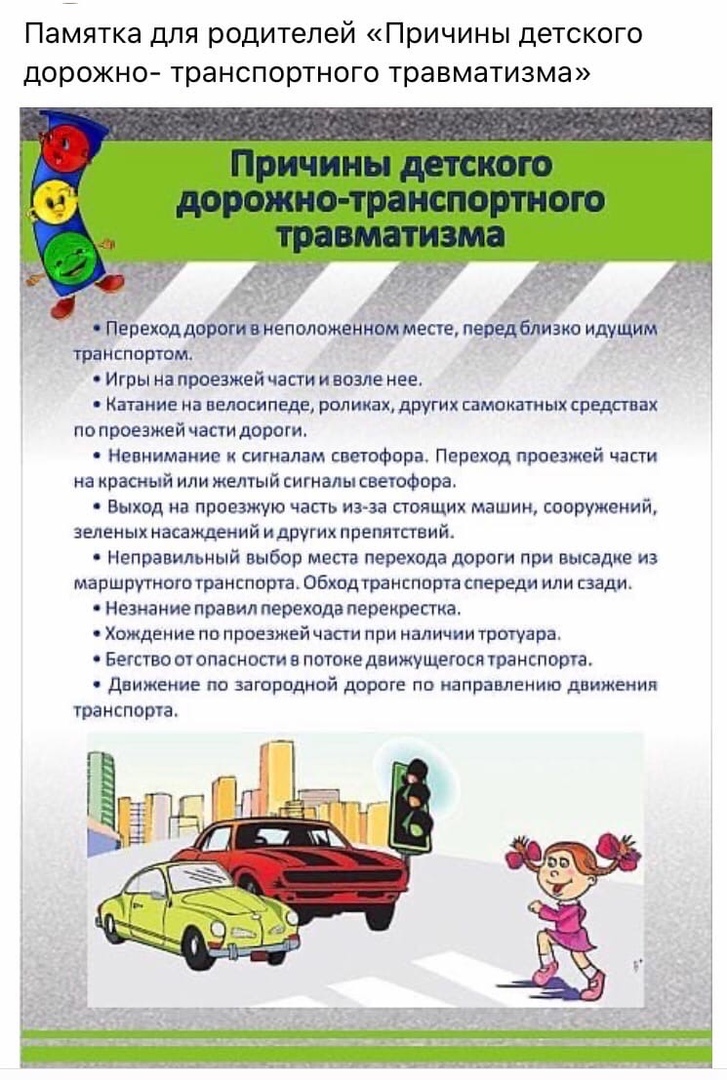 